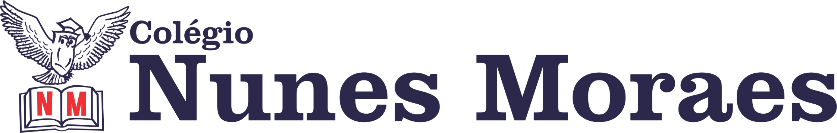 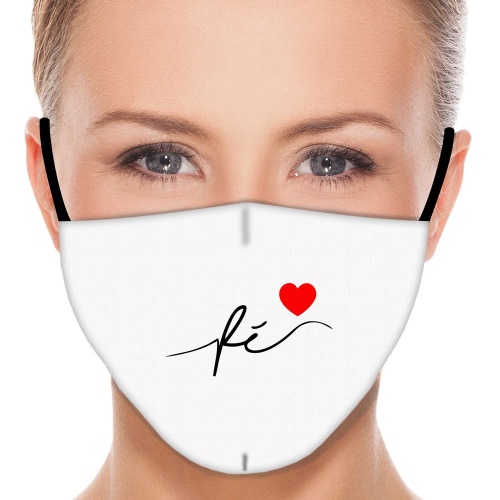 Semente do Amanhã (Nunca Pare de Sonhar)                            GonzaguinhaOntem um menino que brincava me falou
que hoje é semente do amanhã...Para não ter medo que este tempo vai passar...
Não se desespere não, nem pare de sonharNunca se entregue, nasça sempre com as manhãs...
Deixe a luz do sol brilhar no céu do seu olhar!
Fé na vida Fé no homem, fé no que virá!nós podemos tudo,
Nós podemos maisVamos lá fazer o que seráEscute completa em: https://youtu.be/3KTdWlV1fbwEm momentos difíceis, a esperança torna-se um sentimento fundamental. Ela se alimenta da fé, que nos permite ver mais longe porque nos faz enxergar com o coração. Na abertura dos roteiros de aulas desta semana, trouxemos sugestões de músicas que reforçam esses sentimentos. Que tal ouvi-las no final de semana?     ►1ª AULA: 13h -13:55’   -   REDAÇÃO   –   PROFESSORA TATYELLEN PAIVA CAPÍTULO 10 –  ESTUDO DA PONTUAÇÃO – TRAVESSÃO, ASPAS E DOIS PONTOS Etapa 1: - Acesse o link disponibilizado no grupo para a aula na plataforma Google Meet.  Caso você não consiga acessar a aula pelo google meet,  comunique-se com a coordenação e assista à videoaula no link abaixo. https://www.youtube.com/watch?v=BME-AdZ91jc&list=PL0MlWarTr_1bmCyoOn3DdFgGs_72RitP7&index=94ASSISTA À AULA COMPLETA.Etapa 2: -Resolva os exercícios da seção "Atividades para sala": Livro SAS 03, p. 20 e 21 (questões 1 a 5)*Envie foto das atividades resolvidas para NUNES MORAES 1º A e 1ºB. Escreva a matéria, seu nome e seu número em cada página.Etapa 3: - Atente-se à correção da atividade:  p.20 e 21 (questões 1 a 5)Se não conseguir acessar a aula online, confira sua atividade pelo gabarito disponível no portal SAS.►2ª AULA: 13:55’-14:50’ - TRIGONOMETRIA–PROFESSOR  FRANCISCO PONTESCAPÍTULO 11 – TRANSFORMAÇÕES TRIGONOMÉTRICAS: ADIÇÃO E SUBTRAÇÃO DE ARCOS (PARTE 1)ETAPA 1 – ACESSO ao Google Meet, (https://bit.ly/acessomeet).# Videoaula Complementar: https://bit.ly/c11trigonometria# Adição de arcos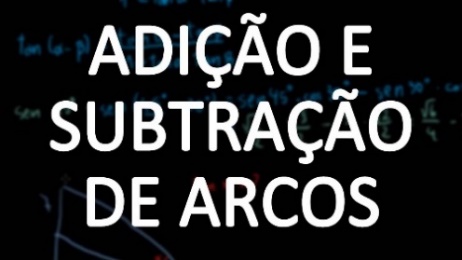 # Subtração de arcos# Relações de soma e subtração de arcos# Acompanhar a correção das atividades# Teoria da apostila SAS – p. 16 a 21Caso você não consiga acessar a aula pelo google meet,  comunique-se com a coordenação. DEPOIS,  - assista à videoaula complementar - leia a teoria da apostila SAS -fique atento às mensagens que seu professor enviará para o grupo de whatsapp- realize a etapa 2ETAPA 2 – ATIVIDADE DE SALA PARA ENVIOResolva a questão 1 - atividades para sala, p. 20.Tempo: 20’ATIVIDADE PARA CASA (Uso da Plataforma SAS)TAREFA ONLINE - Trigonometria · Capítulo 10: Redução ao 1º quadranteResponder até: 03/07/2020 – sexta-feira►3ª AULA: 14:50’-15:45’  -   FÍSICA    – PROFESSOR DENILSON SOUSA  CAPÍTULO 9 – TRABALHO E ENERGIA1° passo: organize-se com seu material, livro de Física, caderno, caneta, lápis e borracha.  2° Passo: Acesse o link disponibilizado no grupo da sala no WhatsApp para o a aula na plataforma Google Meet.  O professor Denilson vai trabalhar com resolução de questões sobre energia. Caso não consiga acessar, comunique-se com a   Coordenação e realize as ações abaixo. Depois realize o passo 3.1-Abra o arquivo que o professor Denilson colocou no grupo da sala e faça o estudo minucioso das resoluções contidas nele. 2-Anote as suas dúvidas sobre as questões. Quando a videoconferência terminar o professor Denilson vai atender você por meio do WhatsApp. 3-O professor Denilson vai disponibilizar, no grupo da sala, um link com a gravação da videoconferência;  assim que possível, baixe essa gravação para esclarecer ainda mais a solução das questões.   3° passo: Copie em seu caderno as questões que o professor Denilson resolveu na videoconferência e envie para a coordenação. Durante a resolução dessas questões o professor Denilson vai tirar dúvidas no grupo de WhatsApp da sala.    ►INTERVALO: 15:45’-16:10’   ►4ª AULA:   16:10’-17:05’ –  HISTÓRIA   –   PROFESSOR RÔMULO VIEIRA   CAPÍTULO 10 - BAIXA IDADE MÉDIAPasso 1 -Assistir à aula no google meet-  Será identificada nessa aula  a crise do século XIV.Caso você não consiga acessar a aula pelo google meet,  comunique-se com a coordenação e assista às videoaulas indicadas abaixo. Somente DEPOIS, realize o passo 2. https://youtu.be/Oq_dF4mJhisPasso 2 - Atividade de classe: Questão 3-pág. 44-Ativ. PropostasQuestão 4-pág. 44-Ativ. Propostas*Envie foto das atividades resolvidas para NUNES MORAES 1º A e 1ºB. Escreva a matéria, seu nome e seu número em cada página.Atividade de casa- Tarefa on line- Capítulo 9 ( Antes de começar, faça uma breve revisão da teoria. Depois realize a tarefa sem pesquisar, mas resolva as questões antes de marcar. Aja como se estivesse fazendo uma prova.)  Concluir até 29/06/2020.►5ª AULA:   17:05’ – 18:00’  –  ÁLGEBRA  –   PROFESSOR  BETOWER MORAIS     ASSUNTO: FUNÇÃO QUADRÁTICA III – (PARTE 1) – CAPÍTULO 11ORIENTAÇÕESPasso 1 – Assista à videoaula pelo link:https://youtu.be/qj5M128cX9k      ( tempo total do vídeo – 15 min)Passo 2 – Após assistir à videoaula, dirija-se para a sala do google meet, para receber mais informações sobre o assunto da aula.Passo 3 – Na sala de aula do meet iremos resolver e comentar as questões das atividades de sala das páginas 24 e 25.Caso você não consiga acessar a aula pelo google meet,  comunique-se com a coordenação e acompanhe a resolução das questões pelos slides que  o professor enviará para o grupo. Passo 4 – Como atividade de resolva, em seu caderno ( ou folha avulsa) as questões 01 e 02 das atividades propostas da página 25.*Envie foto da atividade realizada para NUNES MORAES 1ºA e 1ºB. Escreva a matéria, seu nome e seu número em cada página.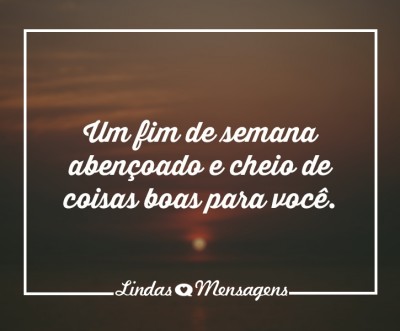 